ПРАВИЛА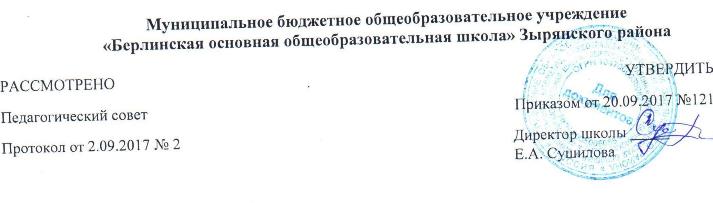 внутреннего распорядка обучающихся МБОУ «Берлинская ООШ»1. Общие положенияНастоящие правила внутреннего распорядка обучающихся МБОУ «Берлинская ООШ» (далее - Правила) разработаны в соответствии с Федеральным законом от 24.07.1998 № 124-ФЗ «Об основных гарантиях прав ребенка в Российской Федерации», Федеральным законом от 29.12.2012 № 273-ФЗ «Об образовании в Российской Федерации», Федеральным законом от 24.06.1999 № 120-ФЗ «Об основах системы профилактики безнадзорности и правонарушений несовершеннолетних», уставом МБОУ «Берлинская ООШ» (далее - учреждение).Правила разработаны с целью реализации положений нормативных правовых актов РФ, эффективной организации образовательного процесса, соблюдения прав и свобод участников образовательных отношений.Правила устанавливают требования к поведению обучающихся во время образовательного процесса, во время нахождения на территории учреждения и (или) во время мероприятий с участием обучающихся.Поведение обучающихся регламентируется нормативными правовыми актами РФ, локальными нормативными актами учреждения, нормами морали и нравственности.Дисциплина в учреждения поддерживается на основе уважения человеческого достоинства обучающихся, педагогических и иных работников. Применение физического и (или) психического насилия по отношению к обучающимся не допускается.Правила распространяются на всех обучающихся учреждения.Правила разработаны при участии педагогического совета.Правила вступают в силу со дня их утверждения руководителем учреждения.Правила размещаются в открытом доступе на информационных стендах учреждения и ее официальном сайте в сети Интернет.2. Права обучающихсяОбучающиеся имеют право:На уважение своего человеческого достоинства, защиту от всех форм физического и психического насилия, оскорбления личности, охрану жизни и здоровья.Свободу совести, информации, свободное выражение собственных взглядов и убеждений.Защиту от информации, пропаганды и агитации, наносящих вред здоровью, нравственному и духовному развитию.Развитие творческих способностей и интересов, в т. ч. на участие в конкурсах, олимпиадах, выставках, смотрах, физкультурных, спортивных и других массовых мероприятиях.Посещение по своему выбору мероприятий, которые проводятся в учреждения и не предусмотрены учебным планом.Участие в научно-исследовательской, научно-технической, экспериментальной и инновационной деятельности, осуществляемой учреждения под руководством педагогов.Условия для обучения с учетом особенностей психофизического развития и состояния здоровья.Получение социально-педагогической и психологической помощи, бесплатной психолого- медико-педагогической коррекции.Получение знаний, приобретение навыков и умений, соответствующих современному уровню развития науки, техники, технологий и культуры.Профессиональную ориентацию.Обучение по индивидуальному учебному плану.Выражение мнения о выборе формы образования и обучения, на выбор формы получения образования.Выбор факультативных и элективных учебных предметов, курсов, дисциплин (модулей) из перечня, предлагаемого учреждением, за рамками учебного плана.Освоение наряду с учебными предметами, курсами, дисциплинами (модулями) по осваиваемой образовательной программе любых других учебных предметов, курсов, дисциплин (модулей), преподаваемых в учреждении, в установленном порядке.Зачет, в порядке, установленном соответствующим локальным актом учреждения, результатов освоения обучающимися учебных предметов, курсов, дисциплин (модулей), практики, дополнительных образовательных программ в других организациях, осуществляющих образовательную деятельность.Каникулы в соответствии с законодательством об образовании и календарным учебным графиком.Перевод в другое учреждение, реализующую образовательную программу соответствующего уровня.Участие в управлении учреждением в порядке, установленном уставом.Ознакомление со свидетельством о государственной регистрации, уставом, лицензией на осуществление образовательной деятельности, свидетельством о государственной аккредитации, учебной документацией, другими документами, регламентирующими организацию и осуществление образовательной деятельности в учреждении.Обращение в комиссию по урегулированию споров между участниками образовательных отношений учреждения.Прохождение промежуточной аттестации по соответствующим учебному предмету, курсу, дисциплине (модулю) не более двух раз в сроки, определяемые локальным актом учреждения, в пределах одного года с момента образования академической задолженности.Бесплатное пользование библиотечно-информационными ресурсами, учебной, производственной базой, объектами спорта и т. д. учреждения.Совмещение получения образования с работой без ущерба для освоения образовательной программы, выполнения индивидуального учебного плана.Поощрение за успехи в учебной, физкультурной, спортивной, общественной, научной, научно-технической, творческой, экспериментальной и инновационной деятельности.Создание общественных объединений в порядке, установленном законодательством РФ (за исключением детских общественных объединений, учреждаемых либо создаваемых политическими партиями, детских религиозных организаций) для детей старше восьми лет.3. Право обучающихся на меры социальной поддержки3.1. В образовательном учреждении реализуются меры социальной поддержки, установленные в отношении отдельных категорий обучающихся в соответствии с нормативными правовыми актами РФ и субъектов РФ, правовыми актами органов местного самоуправления.4. Обязанности обучающихсяОбучающие обязаны:Соблюдать нормативные правовые акты РФ, субъекта РФ, правовые акты органов местного самоуправления.Соблюдать устав учреждения, решения органов управления, правила внутреннего распорядка, иные локальные акты учреждения.Соблюдать инструкции по охране труда, правила пожарной безопасности, правила безопасности на отдельных уроках, иные нормы, обеспечивающие безопасность образовательного процесса в учреждении.Выполнять законные требования и распоряжения администрации и педагогов, сотрудников учреждения.Добросовестно осваивать образовательную программу, выполнять индивидуальный учебный план, в т. ч. посещать предусмотренные учебным планом или индивидуальным учебным планом учебные занятия, осуществлять самостоятельную подготовку к занятиям, выполнять задания, данные педагогическими работниками в рамках образовательной программы.Заботиться о сохранении и об укреплении своего здоровья, стремиться к нравственному, духовному и физическому развитию и самосовершенствованию.Уважать честь и достоинство других обучающихся и работников учреждения, не создавать препятствий для получения образования другими обучающимися.Бережно относиться к имуществу учреждения.Соблюдать требования делового этикета, принятого в учреждении.Следить за своим внешним видом, выполнять требования к внешнему виду, установленные локальным нормативным актом учреждения.Соблюдать правила посещения учреждения обучающимися, правила поведения во время урока, во время перерывов между занятиями, правила поведения на территории, а также правила пользования библиотекой, объектами инфраструктуры учреждения.5. Правила посещения учреждения обучающимисяПосещение занятий и мероприятий, предусмотренных учебным планом, обязательно. В случае пропуска занятий (обязательных мероприятий) обучающийся предоставляет классному руководителю справку медицинского учреждения или заявление родителей (законных представителей) с указанием причины отсутствия.В случае пропуска от одного до трех дней занятий и/или отдельных уроков, суммарное количество которых равно указанным величинам, классный руководитель выясняет причины отсутствия у обучающегося, его родителей (законных представителей).Если занятия были пропущены без уважительной причины и родители не знали об этом, администрация учреждения предпринимает организационные и психолого-педагогические меры по профилактике пропусков занятий.Если индивидуальные профилактические мероприятия с обучающимся и родителями (законными представителями) не имеют положительных результатов, обучающийся ставится на внутришкольный учет.На внутришкольный учет ставится обучающийся за неоднократные, систематические пропуски учебных занятий, а также за длительное непосещение учреждения без уважительной причины.В отношении родителей (законных представителей), не уделяющих должного внимания воспитанию обучающегося и получению им образования, направляется соответствующая информация в Управление образования Администрации Зырянского района и в Комиссию по делам несовершеннолетних и защите их прав.Приходить в учреждения следует за 10-15 минут до начала учебных занятий. Опоздание без уважительной причины недопустимо. В случае опоздания на урок, обучающийся проходит в класс таким образом, чтобы не мешать образовательному процессу других обучающихся.Перед началом занятий обучающиеся оставляют верхнюю одежду и переобувают сменную обувь в гардеробе.В гардеробе, в т. ч. в верхней одежде, не рекомендуется оставлять деньги, документы, ценные вещи.Запрещается находиться в гардеробе после окончания переодевания, после звонка к началу уроков.Обучающийся должен иметь при себе дневник и все необходимые для уроков принадлежности, сменную обувь. Для отдельных уроков необходимо приносить специальную одежду (фартук, нарукавники), спортивную форму.В образовательное учреждение запрещается приносить: оружие, взрывчатые, химические, огнеопасные вещества, табачные изделия, спиртные напитки, наркотики, токсичные вещества и яды, а также иные предметы и вещества, обращение которых не допускается или ограничено в РФ, а также вещества, способные причинить вред здоровью участников образовательного процесса. Лекарственные средства разрешается приносить только тем обучающимся, которым они показаны по медицинским основаниям.Не допускается приводить (приносить) с собой в учреждение домашних и иных животных, птиц, рептилий.Не допускается находиться на территории и в здании учреждения в нерабочее время.В образовательном учреждении запрещается:- распивать энергетические, алкогольные, спиртосодержащие напитки и пиво;- играть в азартные игры;- курить;- использовать ненормативную лексику (сквернословить);- приходить в одежде, не соответствующей установленным требованиям; демонстрировать принадлежность к политическим партиям, религиозным течениям,неформальным объединениям, фанатским клубам;- осуществлять пропаганду политических, религиозных идей, а также идей, наносящих вред духовному или физическому здоровью человека;- находиться в здании в верхней одежде и (или) головных уборах;- играть в спортивные игры вне специально отведенных для этого мест (спортивных площадок), за исключением проведения в установленном порядке организованных массовых спортивно-развлекательных мероприятий;- портить имущество или использовать его не по назначению, совершать действия, нарушающие чистоту и порядок;- перемещать из помещения в помещение без разрешения администрации или материально-ответственных лиц мебель, оборудование и другие материальные ценности;- передвигаться в здании и на территории учреждения на скутерах, велосипедах, роликовых коньках, досках и других подобных средствах транспортного и спортивного назначения, если это не обусловлено организацией образовательного процесса, культурно- досуговыми мероприятиями;- осуществлять кино-, фото- и видеосъемку без разрешения администрации; осуществлять без разрешения администрации предпринимательскую деятельность, в т. ч. торговлю или оказание платных услуг;- кричать, шуметь, играть на музыкальных инструментах, пользоваться звуковоспроизводящей аппаратурой с нарушением тишины и созданием помех осуществлению образовательного процесса без соответствующего разрешения руководства учреждения.Не допустимо решение спорных вопросов с помощью физической силы, психологического насилия.Запрещается самовольно покидать здание и территорию учреждения. Покидать территорию во время образовательного процесса возможно только с разрешения классного руководителя или администрации;6. Правила поведения обучающихся во время урока6.1. Обучающиеся занимают свои места в кабинете по указанию классного руководителя или учителя по предмету, который компетентен учитывать при размещении детей их физические и психологические особенности.Перед началом урока обучающиеся должны подготовить свое рабочее место и все необходимое для работы в классе.При входе учителя в класс обучающиеся встают в знак приветствия и садятся после того, как учитель ответит на приветствие и разрешит сесть.В случае опоздания на урок обучающиеся должны постучать в дверь кабинета, зайти, поздороваться с учителем, извиниться за опоздание и попросить разрешения сесть на место.Время урока должно использоваться только для учебных целей. Во время урока нельзя шуметь, отвлекаться самому и отвлекать других посторонними разговорами, играми и иными, не относящимися к уроку, делами.По первому требованию учителя (классного руководителя) обучающиеся должны предъявлять дневник.При готовности задать вопрос или ответить обучающиеся поднимают руку и получают разрешение учителя.Если обучающемуся необходимо выйти из класса, он должен попросить разрешения учителя.Звонок с урока - это сигнал для учителя. Когда учитель объявит об окончании урока, обучающиеся вправе встать, навести чистоту и порядок на своем рабочем месте, выйти из класса.Запрещается во время уроков пользоваться мобильными телефонами и другими техническими устройствами. Следует отключить и убрать все технические устройства (плееры, наушники, гаджеты и пр.), перевести мобильный телефон в бесшумный режим и убрать его со стола. В отдельных случаях использование мобильных телефонов может быть допущено в целях использования в образовательном процессе только с разрешения учителя.7. Правила поведения обучающихся во время переменыВремя, отведенное на перемену, предназначается для отдыха и подготовки к следующему по расписанию занятию.Допускаются занятия настольными видами спорта в специально отведенных для этого местах.Во время перерывов (перемен) обучающимся запрещается:- шуметь, мешать отдыхать другим, бегать по коридорам, лестницам, вблизи оконных и лестничных проемов и в других местах, не предназначенных для активного движения;- толкать друг друга, перебрасываться предметами, наносить вред имуществу учреждения, оставлять мусор вне мусорных корзин;- употреблять непристойные выражения, использовать непристойные жесты;- громко слушать музыку из записывающих устройств.7.4. В случае отсутствия следующего урока, обучающиеся обязаны обратиться к администрации, а также поставить в известность своего классного руководителя.8. Правила поведения обучающихся в столовойОбучающиеся соблюдают правила гигиены: входят в помещение столовой без верхней одежды, тщательно моют руки перед едой.Обучающиеся выполняют требования работников столовой, дежурного учителя, соблюдают порядок. Проявляют внимание и осторожность при получении и употреблении горячих и жидких блюд.Употреблять продукты питания и напитки, приобретенные в столовой и принесенные с собой, разрешается только в столовой.Обучающиеся убирают за собой столовые принадлежности и посуду после еды.9. Правила поведения обучающихся во время внеурочных мероприятийПеред проведением мероприятий обучающиеся проходят инструктаж по технике безопасности.Во время проведения мероприятия обучающимся следует выполнять все указания классного руководителя (руководителя группы), соблюдать правила поведения на улице, в общественном транспорте.Обучающиеся должны соблюдать дисциплину, следовать установленным маршрутом движения, оставаться в расположении группы, если это определено руководителем.Обучающимся необходимо соблюдать правила личной гигиены, своевременно сообщать руководителю группы об ухудшении здоровья или травме.Обучающиеся должны уважать местные традиции, бережно относиться к природе, памятникам истории и культуры.Обучающиеся не должны самостоятельно покидать мероприятие. Покинуть мероприятие можно только с разрешения классного руководителя.10. Правила этикетаОбучающиеся должны:- здороваться с работниками и посетителями учреждения;- проявлять уважение к старшим, заботиться о младших;- уступать дорогу педагогам, мальчики - пропускать вперед девочек, старшие - пропускать вперед младших;- вежливо общаться с окружающими;- не допускать откровенную демонстрацию личных отношений; не - - -разговаривать громко по телефону.11. Основания и порядок поощрения обучающихся11.1.Поощрения (в качестве оценки и стимулирования личных достижений обучающихся) устанавливаются за следующие достижения:- безупречная учеба,- учебные достижения, в т. ч. на олимпиадах, конкурсах, смотрах и т. п.;- участие в социально значимых мероприятиях, проектах;- поступки, имеющие высокую общественную оценку (спасение человека, помощь органам государственной власти, участие в волонтерском движении, благотворительной деятельности и т. п.)11.2. В образовательном учреждении устанавливаются следующие меры поощрения:- объявление благодарности;- направление благодарственного письма родителям (законным представителям);- награждение почетной грамотой и (или) дипломом;- награждение похвальной грамотой «За особые успехи в изучении отдельных предметов» и (или) похвальным листом «За отличные успехи в учении»;- награждение ценным подарком.11.3. Принятие решения о поощрении осуществляется руководителем учреждения на основании:- представления классного руководителя;- представления педагогического совета;- обращения отдельных работников учреждения;- обращение органов государственной власти, органов местного самоуправления;- информации СМИ.12. Способы обеспечения дисциплины и порядка12.1. Дисциплина и порядок поддерживаются в учреждении посредством самоконтроля со стороны всех участников образовательного процесса, самоорганизации обучающихся и работников.12.2. В целях поддержания порядка, обеспечения прав обучающихся и работников в учреждении организуются ежедневные дежурства обучающихся и педагогических работников.12.3. Дежурство обучающихся является способом самоорганизации учебного коллектива, формой воспитательной работы.12.4. Назначение дежурными по учреждению не умаляет прав или обязанностей обучающихся.12.5. Дежурные по учреждению должны являться примером достойного поведения.12.6. При обнаружении дисциплинарного проступка дежурным запрещается самостоятельно принимать какие-либо меры к нарушителям, кроме устного замечания, выраженного в корректной форме. Дежурный обучающийся должен поставить в известность о дисциплинарном проступке дежурного учителя и (или) администрацию.13. Защита прав, свобод, гарантий и законных интересов обучающихся13.1. В целях защиты своих прав, свобод, гарантий и законных интересов обучающиеся и (или) их законные представители самостоятельно или через своих выборных представителей вправе:- направлять в органы управления учреждения обращения о нарушении и (или) ущемлении ее работниками прав, свобод, законных интересов и социальных гарантий обучающихся;- обращаться в комиссию по урегулированию споров между участниками образовательных отношений;- использовать иные, не запрещенные законодательством способы защиты своих прав и законных интересов.